MESTSKÝ ÚRAD, Odbor sociálnych vecí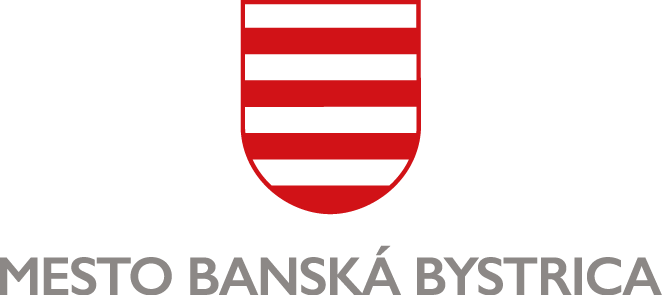 Oddelenie služieb dlhodobej starostlivostiIDENTIFIKAČNÁ KARTA ŽIADATEĽAk poskytnutiu sociálnej služby Žiadateľ: Meno a priezvisko: ..............................................................................................................................      Dátum narodenia: ..................................................	Rodné číslo: ..............................................     Trvalý pobyt: .................................................................................................. 	PSČ: ......................Telefón: ......................................................	E-mail: ..........................................................................Zdravotná poisťovňa, číslo poisťovne: ...............................................................................................Zdravotný stav:Náchylný k pádu/barle: .....................................................................................................................Ťažko zdravotne postihnutý: .............................................................................................................Nedoslýchavý:......................................................................................................................................Demencia:............................................................................................................................................Astmatik:..............................................................................................................................................Iné: ......................................................................................................................................................................................................................................................................................................................................................................................................................................................................................................................................................................................................................................................      Iná sociálna služba:............................................................................................................................................................................................................................................................................................Kontaktné osoby:Meno a priezvisko: ......................................................................................................................Trvalý pobyt: ................................................................................................................................Telefón: .......................................................        E-mail:..............................................................Kľúč:..............................................................................................................................................Vzdialenosť: .................................................................................................................................Vzťah:............................................................................................................................................Meno a priezvisko: ......................................................................................................................Trvalý pobyt:................................................................................................................................Telefón: ........................................................       E-mail: .............................................................Kľúč:..............................................................................................................................................Vzdialenosť: .................................................................................................................................Vzťah:............................................................................................................................................Meno a priezvisko:.......................................................................................................................Trvalý pobyt:................................................................................................................................Telefón: ...................................................           E-mail:...............................................................Kľúč:.............................................................................................................................................Vzdialenosť: .................................................................................................................................Vzťah: ...........................................................................................................................................Kontakt na osobného lekára:Meno a priezvisko:...................................................................................................................................Telefón: ....................................................................................................................................................Súhlas dotknutej osoby so spracovaním osobných údajov:„Osobné údaje dotknutých osôb sa spracúvajú v súlade s NARIADENÍM EURÓPSKEHO PARLAMENTU A RADY (EÚ) 2016/679 z 27. apríla 2016 o ochrane fyzických osôb pri spracúvaní osobných údajov a o voľnom pohybe takýchto údajov, ktorým sa zrušuje smernica 95/46/ES (všeobecné nariadenie o ochrane údajov) a so zákonom č. 18/2018 Z. z. o ochrane osobných údajov a o zmene a doplnení niektorých zákonov.Informácie o spracúvaní osobných údajov prevádzkovateľom sú vám plne k dispozícii na webovom sídle https://www.banskabystrica.sk/urad/ochrana-osobnych-udajov/, ako aj vo fyzickej podobe v sídle a na všetkých kontaktných miestach prevádzkovateľa.“Dňa …........................................	….................................….......................................	podpis žiadateľa	(zákonného zástupcu)Užívané lieky:Ráno ObedVečer